


INTERNATIONAL PLAYABLE THEATRE LAB
APPLICATION FORM

Please note that this document is for drafting purposes only. All applications must be submitted via the online form. 

We recommend preparing your application offline before submitting it as there is no option to save your work in the form. Before applying, please read through the guidance which is available on our website in standard, large print and audio formats.

Upstart Theatre are committed to making our projects accessible. If you have any access needs, or would like to submit your application in a different format, please contact Producer Hannah Tookey at hannah.tookey@upstart-theatre.co.uk and let us know what you need to be able to apply. 

Application Form

Thanks for your interest in being part of the International Playable Theatre Lab! We'd like to ask you some questions about you, your work, and your idea for a piece of Playable Theatre or performance that you will develop as part of the digital residency.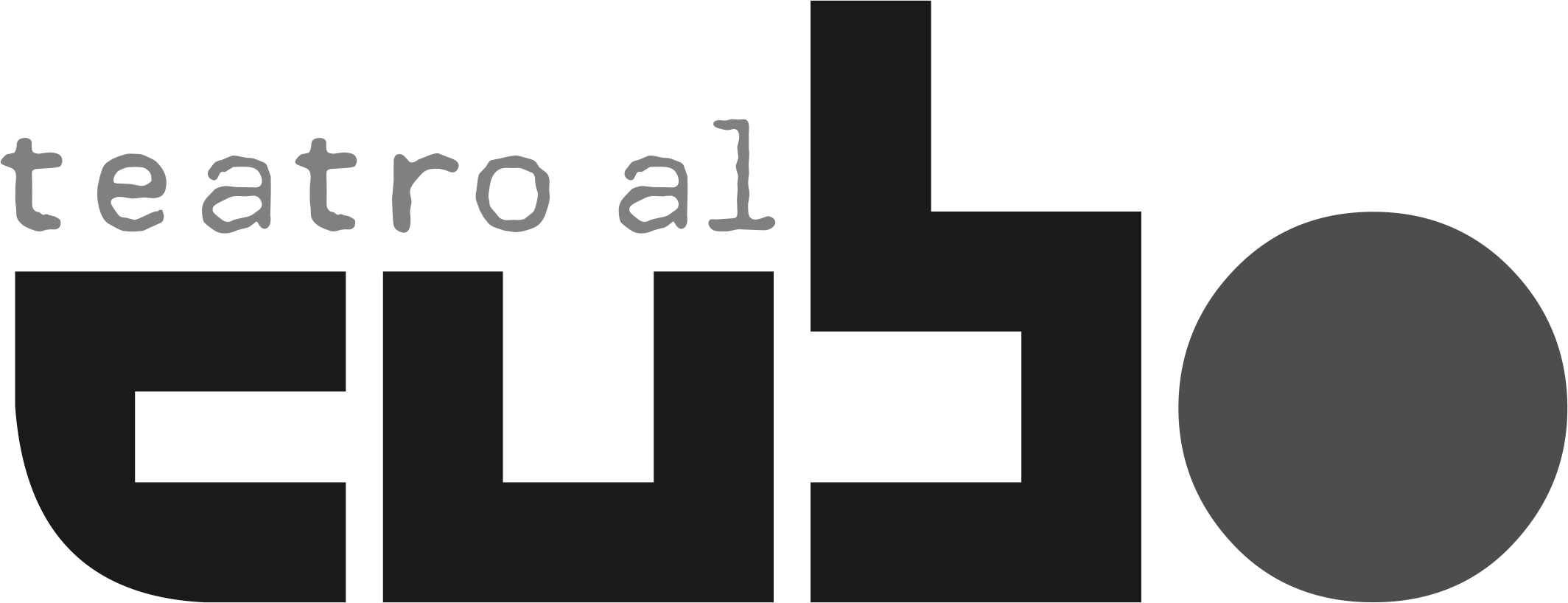 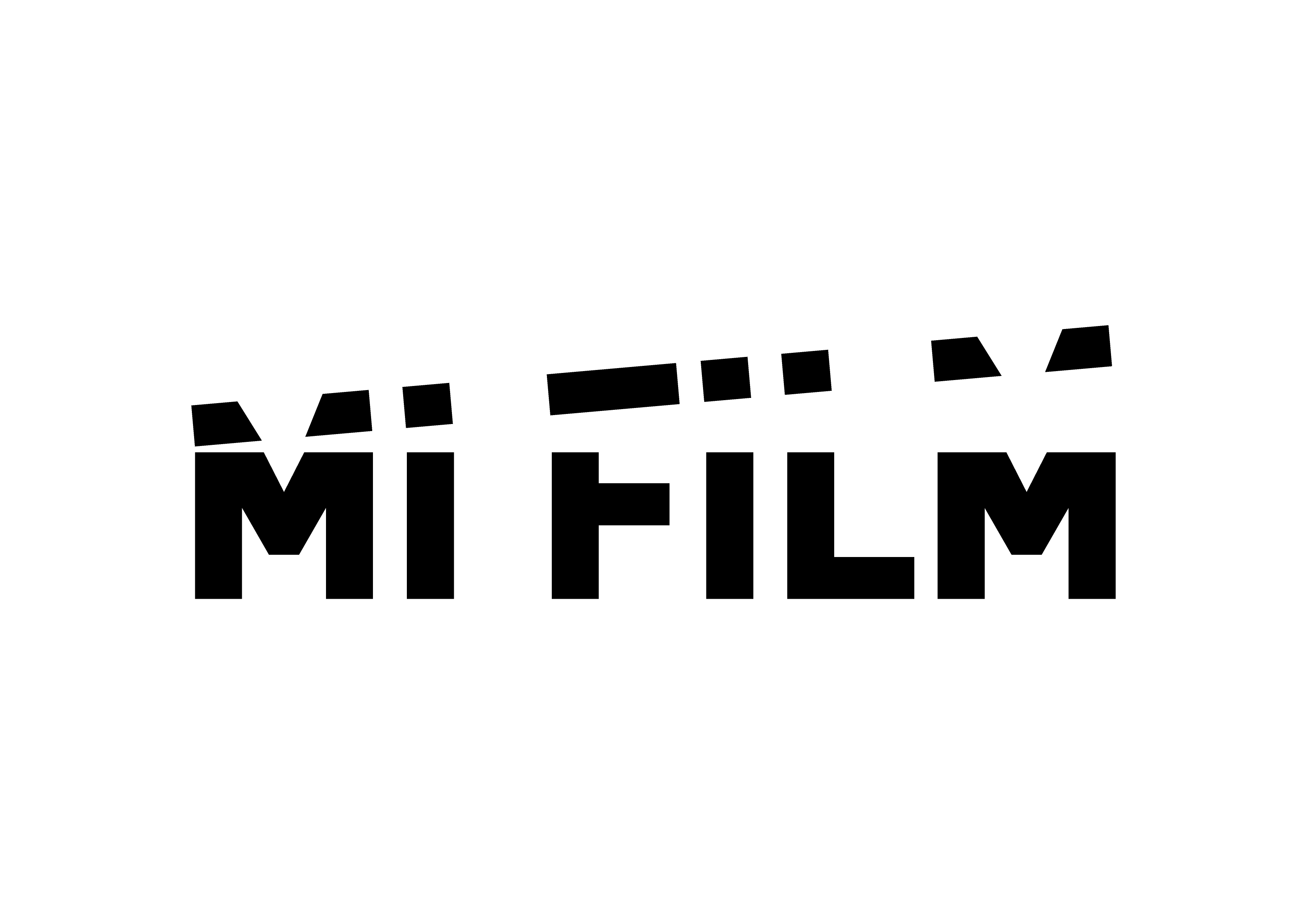 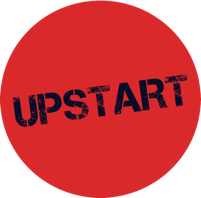 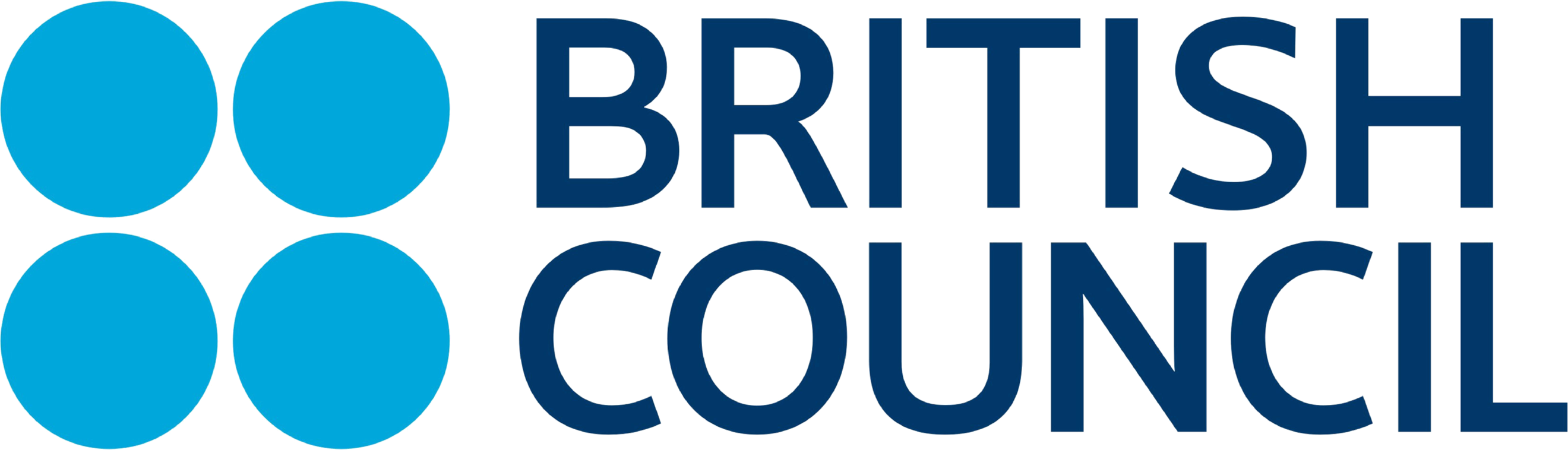 For more information about the International Playable Theatre Lab and what we're looking for, please visit the Upstart Theatre website at www.upstart-theatre.co.uk. 

The suggested word limits are a rough guide. We haven’t included word limits in the form in order to save you the time spent cutting out just a few words to fit the box. It’s okay if your answer is under or a little over, but please don’t exceed this excessively.If you would like to discuss submitting your application in another format for access reasons, then please get in touch with Producer Hannah Tookey at hannah.tookey@upstart-theatre.co.uk.A note about privacy: Upstart Theatre will keep this information on file for purposes of processing IPTL applications. If your application is successful, we may share the information contained in your application with our funders or other partners for the sole purpose of planning and producing the programme.

All questions marked with a * are mandatory. 

About You

Name *

Pronouns *

Which country are you based in? *
Choose one option from: 
Mexico
North Macedonia

Which city/town and state/region are you based in? * 

If you have a website or link to your work online, please share it here.

Contact Email*

Contact Phone Number (please include the area code e.g. +44)*

By which methods are you happy to be contacted? If you have a preference, please let us know in the ‘Other’ box.*
- Email
- Phone call
- Text
- WhatsApp
- Other


Your Proposal for the International Playable Theatre Lab

If you'd like to answer the following 4 questions as an audio or video clip, please post a link to it here. We recommend that your video or audio clip is no longer than 8 minutes.


Tell us about yourself or your company.
Suggested word limit: 200 words.


Why do you want to take part in the International Playable Theatre Lab, and what do you hope to gain from the programme?  
Suggested word limit: 200 words.


Tell us about your idea for a new Playable Theatre show or performance that you’d like to develop on the International Playable Theatre Lab. 
Suggested word limit: 300 words.


What work, if any, has been done on your proposed idea so far? If your proposal is purely at idea stage, you do not need to answer this question.
Suggested word limit: 150 words.



Equality, Diversity and Inclusion Policy

Upstart Theatre have a commitment to promoting equality, diversity and inclusion throughout all of our work. For this lab, we are eager to support artists who are from underrepresented backgrounds and who may have faced barriers to progressing their career in the arts. However, we also recognise that artists face barriers that are not necessarily accounted for within these 4 groups and are committed to supporting artists facing these challenges. If you do not identify as one of the groups listed below and yet feel that you have faced significant barriers that have impacted your career and would like to tell us about these, you may do so below.

Do you identify as:
(this is a checkbox question, please check all that are applicable). 
- Disabled and / or people whose day-to-day activities are limited by a long-term health condition or illness
- An artist of colour or from a minority ethnic background
- LGBTQ+
- Working Class, Underclass or Benefits Class

If you feel that you have faced significant barriers that have impacted your career but which have not been listed above, and would like to tell us about them, please do so here.  
Suggested word limit: 200 words.



Please tick to confirm that you are available for all of the digital residency dates, from Monday 20th to Friday 1st October (excluding the weekend). (tick box option only). 


Diversity and monitoring information

The below information is optional but it is really helpful for us to understand the breadth and range of people who are applying for the International Playable Theatre Lab. This information will not be used when assessing your application and is purely for internal monitoring purposes. We've tried to keep the answer options as open as possible for you to self-describe how you identify, rather than using tick boxes at every stage. 

How old are you?

How do you describe your gender?

How do describe your sexuality? 

How do you describe your ethnicity? 

What is your religion or belief?

Are your day-to-day activities limited because of a health problem or disability which has lasted, or is expected to last at least 12 months?
(this is a multiple choice question, you can select one option)
- Yes, limited a lot
- Yes, limited a little
- No

Do you have caring responsibilities?
(this is a checkbox question, please check all that are applicable)
- None
- Primary carer of a child/children (under 18)
- Primary carer of disabled child/children (under 18)
- Primary carer of disabled adult (18 and over)
- Primary carer of older person
- Secondary carer (another person carries out the main caring role)



Please note you will not receive a confirmation email when you hit submit. If you see the confirmation page, then rest assured that your application has been received. We can't wait to read your ideas!


SUBMIT


